Dulwich HamletEducational Trust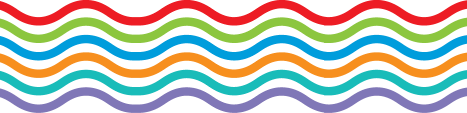 Tender for the Management and Supply of Catering Services, May 2019Response to Requests for ClarificationIssued 4 June 2019ClarificationResponse1You have requested investment for the services and one question refers to guarantees, however the contract term is only for one year. In order to deliver best value to the Trust in regards to investment and guarantees then the longer the term the better the benefits are to you. Would the Trust consider a longer term tenure?This is a one year contract. Subject to performance, extension to the contract may be agreed.Any investment as specified in Section 3;4 would remain the property of the contractor.2On page 15 is an appendix to fill out where it asks for nominal income. However we do not know what a price for a meal is, we could suggest one but it could be way off what the trust receives from the council?Would you be so kind as to detail the meal price so we know what to enter here, alternatively we could provide the price we need to charge to achieve ‘nil cost’ to the school?The price per meal received from Southwark through their Healthy Free School Meals scheme is £1.90.The price per meal received from the ESFA through their Universal Infant Free School Meals scheme is £2.30.The price per meal must achieve nil cost to the school.